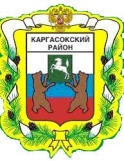 МУНИЦИПАЛЬНОЕ ОБРАЗОВАНИЕ «Каргасокский район»ТОМСКАЯ ОБЛАСТЬДУМА КАРГАСОКСКОГО РАЙОНАРЕШЕНИЕ         18.12 .2013									№ 258    Об утверждении Схемы территориального планирования  муниципального образования «Каргасокский район»    В соответствии со статьями 8 и 19, частью 1 статьи 20,статьей 21  Градостроительного кодекса Российской Федерации», пунктом 15 части 1 статьи 15 Федерального закона от 6 октября 2003 года № 131-ФЗ «Об общих принципах организации местного самоуправления в Российской Федерации», учитывая Сводное заключение Администрации Томской области от 10.12.2013  о согласовании проекта схемы территориального планирования муниципального образования «Каргасокский район»Дума Каргасокского района РЕШИЛА:1. Утвердить Схему территориального планирования муниципального образования «Каргасокский район» согласно приложению к настоящему решению. 2. Настоящее решение опубликовать в порядке предусмотренном ст.42 Устава муниципального образования"Каргасокский район", утвержденного решеним Думы Каргасокского района от 17.04.2013 № 195 "О принятии Устава муниципального образования "Каргасокский район" и в федеральной государственной информационной системе территориального планирования по адресу: http://fgis.minregion.ru. 3. Настоящее решение направить: - Главе Каргасокского района для подписания и опубликования (обнародования) в течение десяти календарных дней со дня принятия настоящего решения; - главам сельских поселений Каргасокского района в течение двадцати календарных дней со дня принятия настоящего решения.	4. Настоящее решение вступает в силу с момента опубликования. Председатель Думы							В.А. Протазов Глава Каргасокского района				          А.П.АщеуловПриложение к решению Думы Каргасокского района от 18.12.2013 № 258СХЕМА  ТЕРРИТОРИАЛЬНОГО  ПЛАНИРОВАНИЯКаргасокского муниципального районаТомской областиПоложение о территориальном планированииСОДЕРЖАНИЕ1. Общие положения	32. ЦЕЛИ И ЗАДАЧИ ПРОЕКТА	53. Основные направления социально-экономического развития МО «КАРГАСОКСКИЙ РАЙОН»	64. УЧЕТ ИНТЕРЕСОВ РОССИЙСКОЙ ФЕДЕРАЦИИ, ТОМСКОЙ ОБЛАСТИ ПРИ ОСУЩЕСТВЛЕНИИ ГРАДОСТРОИТЕЛЬНОЙ ДЕЯТЕЛЬНОСТИ НА ТЕРРИТОРИИ МО «КАРГАСОКСКИЙ РАЙОН»	85. Мероприятия по территориальному планированию	125.1. Основные направления градостроительного развития и проектная структура земельного фонда	125.2. Планируемые для размещения на территории Каргасокского муниципального района  объекты местного значения муниципального района	155.2.1. Транспортная инфраструктуры	155.2.2. Социальная инфраструктура	165.2.3. Инженерная инфраструктура	175.2.3.1. Электроснабжение	175.2.3.2. Газоснабжение	175.2.3.3. Водоснабжение и водоотведение	175.2.3.4. Системы связи	195.2.4. Инженерная подготовка и защита территории	195.3. Природоохранные мероприятия и объекты	225.4. Мероприятия по сохранению объектов культурного наследия	235.5. Мероприятия по предупреждению и ликвидации чрезвычайных ситуаций природного и техногенного характера	245.6. Мероприятия по обеспечению пожарной  безопасности	265.7. Зоны с особыми условиями использования территории в связи с планируемым размещением объектов муниципального (районного) значения	27приложение …………………………………………………………………………………………………………………281. Общие положенияПравовыми основами разработки схемы территориального планирования Каргасокского муниципального района (далее Каргасокский район) является Градостроительный кодекс Российской Федерации (Федеральный закон от 29 декабря 2004 года № 190-ФЗ).Этапы реализации схемы территориального планирования:первая очередь территориального планирования – 2011-2020 гг.;расчетный срок территориального планирования – 2021-2035 гг.Подготовка Схемы территориального планирования Каргасокского муниципального района осуществлена на основании Стратегии социально-экономического развития Сибири до 2020 года, Стратегии развития Томской области до 2020 года, Программы социально-экономического развития Томской области на 2006-2010 годы и на период до 2012 года, Программы социально-экономического развития Каргасокского района на 2009-2013 годы, иных стратегических документов, документов программно-целевого и отраслевого планирования Российской Федерации, Томской области и Каргасокского района.Подготовка Схемы территориального планирования Каргасокского района осуществлена с учетом положений о территориальном планировании, содержащихся в Схеме территориального планирования Томской области.Схема территориального планирования муниципального образования  «Каргасокский район» реализуется в границах, установленных Законом Томской области «Об утверждении границ муниципального образования «Каргасокский район» (принят решением Государственной Думы Томской области от 27.11.1997 № 580).Каргасокский район расположен в северной части Томской области.Каргасокский район на севере граничит с Ханты-Мансийским автономным округом – Югра и МО «Александровский район» Томской области, на востоке – с Верхнекетским и Парабельским муниципальными районами Томской области и Красноярским краем, на юге – с Новосибирской областью, на западе – с Омской и Тюменской областями.Общая площадь района в административных границах – 8 690 тыс. га – самое большое по площади муниципальное образование Томской области.Численность постоянного населения района на 01.01.2011 год  – 21,8 тыс. чел. Административный центр муниципального района – село Каргасок.В состав муниципального образования «Каргасокский район» в соответствии с Законом Томской области от 10.09.2004 № 201-ОЗ «О наделении статусом муниципального района, сельского поселения и установления границ муниципальных образований на территории Каргасокского района» входят 13 муниципальных образований со статусом сельского поселения (32 сельских населенных пункта, из которых 1 населенный пункт (с. Майск) расположен на межселенной территории). 2. ЦЕЛИ И ЗАДАЧИ ПРОЕКТАСхема территориального планирования – это инструмент управления территорией, в котором все пространственно-территориальные факторы представлены в системной взаимосвязи.Цель  Схемы территориального планирования  –  обеспечение устойчивого развития территории на основе сбалансированного учета экологических, экономических, социальных и иных факторов,  создание благоприятной среды проживания населения.Задача Схемы территориального планирования состоит в создании условий для осуществления полномочий органов муниципальной власти в области градостроительной деятельности в соответствии с Федеральным законом Федеральным законом от 6 октября 2003 года № 131-ФЗ «Об общих принципах организации местного самоуправления в Российской Федерации».Схема территориального планирования разрабатывается с учетом федеральных, региональных и местных интересов на территории муниципального района в соответствии с утвержденными стратегиями и программами социально-экономического развития, включая отраслевые программные документы  различных уровней, а также действующей нормативно-правовой базой.В Схеме отражается принципиальное видение социально-экономического развития муниципального образования на долгосрочную перспективу, направленное на улучшение качества жизни населения и повышение конкурентоспособности территории в масштабах Томской области.3. Основные направления социально-экономического развития МО «КАРГАСОКСКИЙ РАЙОН»Основные направления экономического развития федерального значенияРазвитие добычи углеводородов во взаимосвязи с нефтегазовым комплексом РФ, Сибири, Томской области.            Продолжится разработка углеводородов западной части района    (Мыльджинское и Северо-Васюганское ГКМ, Шингинское НГ) и освоение новых месторождений левобережья р. Оби  (Каймысовская и Васюганская нефтегазоносные области), в т.ч. Усть-Сильгинского ГКМ.Развитие добычи и переработки углеводородов (правобережье р. Оби).Пайдугинская нефтегазоносная область (НГО), расположенная на территории нескольких муниципальных районов, в том числе на межселенных территориях в северо-восточной части муниципального образования «Каргасокский район», относится к основным перспективным участкам на территории Томской области, обладающим высоким нефтегенерационным потенциалом. Для оценки перспектив развития добычи углеводородов на территории района ведутся геологоразведочные работы, подтверждением чего является Южно-Пыжинская параметрическая скважина, которая дала первую нефть. В условиях развития добычи углеводородов на территории муниципального района возникнет  система новых вахтовых поселков, а материально-техническое снабжение будет осуществляться по проектируемой автодороге регионального значения Стрежевой – Белый Яр.Создание нефтегазодобывающего комплекса потребует дополнительного развития нефте- и газопроводного транспорта.Строительство и обслуживание железнодорожного, автомобильного и трубопроводного транспорта.Основные направления экономического развития  регионального значенияЗаготовка и переработка дикорастущего сырья в промышленном масштабе. Муниципальное образование «Каргасокский район» обладает значительными запасами дикорастущего сырья (более половины эксплуатационных запасов брусники и клюквы, 29,4% грибов от запасов области). Строительство объектов транспортной инфраструктуры, повышение транспортной доступности при обустройстве территории муниципального района будет способствовать развитию сферы заготовки и переработки дикорастущего сырья. Развитие этой сферы затрагивает все поселения муниципального района и межселенные территории вдоль транспортных магистралей.Основные направления экономического развития местного  значения1. Малый бизнес. Развитие малого предпринимательства рассматривается как один из основных факторов экономического роста и социальной стабильности общества на территориях сельских поселений района. Развитие малого предпринимательства в следующих сферах:лесозаготовка и первичная лесопереработка;производство строительных материалов;сельское хозяйство и переработка сельхозпродукции;рыбодобыча и рыбопереработка;торговля;предоставлению услуг населению;придорожный сервис;рекреация и туризм (охотничий, рыболовный, экологический, этнографический);развитие самобытных искусств и ремесел;разработка торфа.Разработка месторождений общераспространенных полезных ископаемых.Расселение1. Опорным центром системы расселения на районном уровне является административный центр – с. Каргасок. Село Новый Васюган и село Средний Васюган – центры стабилизации системы расселения, опорные хозяйственные центры по освоению нефтегазовых месторождений и обслуживанию вахтовых поселков левобережья р. Оби.Новым организационным центром нефтедобычи в Правобережье рассматривается зона перспективного развития с. Каргасок – п. Молодежный, чему будет способствовать прохождение автодороги Стрежевой – Белый Яр через п. Молодежный, Кивский, Напас.2. К неперспективным малочисленным населенным пунктам, для которых характерна значительная устойчивая убыль населения и на расчетный срок прогнозируется их полное обезлюдивание отнесены: с. Волчиха (Средневасюганское сельское поселение) и с. Казальцево (Киндальское сельское поселение).3. В Схеме территориального планирования муниципального образования «Каргасокский район» прогнозируется рост численности постоянного населения муниципального района:2020 год – 23 тыс. чел.2035 год – 24 тыс. чел.4. УЧЕТ ИНТЕРЕСОВ РОССИЙСКОЙ ФЕДЕРАЦИИ, ТОМСКОЙ ОБЛАСТИ ПРИ ОСУЩЕСТВЛЕНИИ ГРАДОСТРОИТЕЛЬНОЙ ДЕЯТЕЛЬНОСТИ НА ТЕРРИТОРИИ МО «КАРГАСОКСКИЙ РАЙОН»Схема территориального планирования реализует положения Стратегии социально-экономического развития Сибири до 2020 года, Стратегии развития Томской области до 2020 года, Программы социально-экономического развития Томской области на 2006-2010 годы и на период до 2012 года, иных стратегических документов, документов программно-целевого и отраслевого планирования Российской Федерации и Томской области.Согласно Стратегии социально-экономического развития Сибири до 2020 года основными стратегическими приоритетами социально-экономического развития Томской области до 2020 года будут являться «…дальнейшее освоение природных ресурсов (углеводороды, лес) и развитие соответствующих добывающих и перерабатывающих производственных комплексов (нефтегазодобывающего, лесопромышленного) на севере Томской области…».Основу индустриального развития Северо-Томской зоны в части муниципального образования «Каргасокский район» составит нефтегазодобывающий комплекс на основе имеющихся и перспективных запасов углеводородов (левобережье р. Оби). Кроме этого, муниципальный район обладает перспективами развития нефтедобывающего комплекса при подтверждении запасов углеводородов Пайдугинской нефтегазоносной области (правобережье р. Оби).В Схеме территориального планирования муниципального образования «Каргасокский район» учтены объекты федерального и регионального значения, создание которых предусмотрено утвержденными стратегическими документами развития и документами программно-целевого планирования, документами территориального и отраслевого планирования Российской Федерации и Томской области.Отображение на картах (схемах) существующих и планируемых территорий и объектов федерального и регионального значения выполнено в целях обеспечения информационной целостности проекта и не относится к мероприятиям территориального планирования местного значения муниципального района, утверждаемых в составе Схемы территориального планирования муниципального района.Развитие транспортной инфраструктуры регионального значенияВ соответствии со Схемой территориального планирования Томской области, утвержденной постановлением Администрации Томской области от 08.07.2011 № 204а на территории Каргасокского района предусмотрены следующие мероприятия по развитию транспортной инфраструктуры федерального и регионального значения:Развитие инженерной инфраструктуры энергоснабжения федерального и регионального значенияФедерального значенияРегионального значенияРазвитие сети особо охраняемых природных территорий (ООПТ) регионального значенияВ соответствии со Схемой территориального планирования Томской области (утверждена постановлением Администрации Томской области от 08.07.2011 № 204а) на территории Каргасокского муниципального района сохраняются существующие особо охраняемые природные территории регионального значения:Государственный природный зоологический  заказник «Оглатский»Памятники природы:«Конев Яр» – геологический,«Обнажение Вертикос» – геологический,«Дальний Яр» – геологический,«Озеро Поль-То-3» – водный,«Озеро Мундштучное» – водный,«Озеро Окуневое» – водный,«Тымский припоселковый кедровник» – ботанический,«Гнездовья лебедей» – зоологический,«Нерестилища муксуна» – зоологический,«Зимовальные ямы осетра» – зоологический,«Компасский бор» – комплексный,«Белый Яр» – комплексный,«Волков бугор» – комплексный,«Озерно-речная система "Польто" – комплексный.Проектируемые ООПТ регионального значения:Государственный природный комплексный заказник – «Польто» с включением в его состав существующего памятника природы «Озерно-речная система «Польто».Развитие социальной инфраструктуры регионального значенияВ соответствии со Схемой территориального планирования Томской области (утверждена постановлением Администрации Томской области от 08.07.2011 № 204а):5. Мероприятия по территориальному планированию5.1. Основные направления градостроительного развития и проектная структура земельного фондаКаргасокский район входит в Северную группу районов Томской области, которые, согласно «Схеме территориального планирования Томской области», относятся к территориям стабилизации и развития экономики на базе на традиционных для данной территории сферах деятельности – лесном хозяйстве и добыче углеводородного сырья. Перспективное направление экономического развития района связано с реализацией различных федеральных и региональных программ, прежде всего по развитию транспортной инфраструктуры: создание Северо-Сибирского мультимодального транспортного коридора, который пройдет по территории Каргасокского района.Развитие планировочной структуры Каргасокского района вдоль транзитных транспортных коридоров, проходящих по его территории, связано с освоением пространств, обладающих перспективными лесными ресурсами и ресурсами углеводородного сырья. Транспортный каркас предусматривает развитие устойчивых связей между всеми населенными пунктами района, а также с соседними муниципальными образованиями. Проектом учитывается прокладка на расчетный срок новой трассы Северо-Сибирского мультимодального транспортного коридора (Нижневартовск – Стрежевой – Чажемто, Чажемто – Колпашево – Белый Яр – Катайга – Лесосибирск).Градостроительные предложения и решения настоящей «Схемы территориального планирования» с учетом устойчивого развития территории района направлены на:совершенствование транспортного каркаса, обеспечение надежной транспортной доступности населенных пунктов;определение зон планируемого размещения объектов капитального строительства местного значения, что в градостроительном отношении означает применение на этих территориях современных стандартов организации жилой, производственной и рекреационной среды;дальнейшее территориальное развитие населенных пунктов, ориентированное, в основном, на комплексную реконструкцию уже освоенных территорий и центральных частей населенных пунктов, а также с учетом зоны возможного  затопления паводком 1% обеспеченности. Планировочная структура территории Каргасокского района характеризует целесообразность и взаимодействие природных факторов, зон градостроительного, рекреационного и сельскохозяйственного освоения, а также учет интересов добывающих отраслей. При этом необходимо обеспечить устойчивость организации данной территории и градостроительными средствами создать условия роста качества жизни населения и экономики района.Исходя из выше перечисленного, сформированы проектные предложения по планировочной организации территории. Предложения и мероприятия по организации территории в составе графических материалов представлены на карте «Схема территориального планирования. Планируемое размещение объектов местного значения муниципального района (основной чертеж)». На карте отображена информация по категориям земель, по развитию территорий на землях различных категорий.Планируемое размещение объектов капитального строительства местного значения определено и показано на карте «Схема планируемого размещения объектов социального и культурно-бытового назначения, в том числе объектов малого предпринимательства».Проектное градостроительное развитие муниципального образования «Каргасокский район», учитывая упорядочение и четкое разграничение урбанизированных территорий на жилую, производственную и рекреационную зоны, предусматривает:Наиболее благоприятные направления для развития населенных пунктов. Решения по конкретному отведению территорий должны приниматься в генеральных планах поселений и в генеральных планах отдельных населенных пунктов.Необходимость резервирования территорий с целью переселения населения из зоны возможного затопления – зоны риска. Резервирование территории необходимо для следующих населенных пунктов: с. Вертикос, д. Казальцево, с. Новоюгино, п. Большая Грива, с. Наунак, с. Средний Васюган, с. Напас.Включение в оборот неиспользуемых сегодня земель сельскохозяйственного назначения.Дальнейшее развитие транспортной и инженерной инфраструктуры (строительство и реконструкция автодорог, развитие автобусного сообщения).Развитие дорожного сервиса на автодорогах регионального значения.Основу планировочного каркаса территории Каргасокского района составляют планировочные оси (транспортные коридоры) различного порядка и система планировочных центров различного уровня.На базе проектируемого Северо-Сибирского мультимодального транспортного коридора (Нижневартовск – Стрежевой – Чажемто, Чажемто – Колпашево – Белый Яр – Катайга – Лесосибирск) формируется ось первого порядка, идущая в широтном и меридиональном направлениях. К основным планировочным осям района относится и река Обь – важнейшая водная транспортная артерия региона.Автодороги регионального или межмуниципального значения образуют на территории района планировочные оси второго порядка. На пересечении этих осей расположен опорный планировочный центр село Каргасок – административный центр района.Указанные направления дополняются осями третьего порядка –  проектируемыми и реконструируемыми местными автодорогами. Они свяжут административный центр село Каргасок с остальными населенными пунктами, образуя, таким образом, единую планировочную систему.Село Каргасок выполняет в ней роль районного опорного центра – центра стабилизации социальной и организационно-хозяйственной деятельности на уровне муниципального образования.Зонирование территорииЗонирование территории МО «Каргасокский муниципальный район» является одним из инструментов регулирования градостроительной деятельности. Функциональное зонирование обеспечивает пространственно-планировочные условия для решения задач различного уровня: федерального, регионального и местного.Функциональное зонирование базируется на выводах комплексного градостроительного анализа, учитывает имеющуюся специфику района, сложившиеся особенности использования земель. При установлении территориальных зон учтены положения Градостроительного и Земельного кодексов Российской федерации, требования специальных нормативов и правил, касающихся зон с нормируемым режимом градостроительной деятельности.Сложившаяся структура функционального зонирования территории района сохраняется на перспективу с повсеместным развитием всех опорных элементов современной организации территории, с учетом максимального использования ее природных ресурсов и особенностей, необходимости дальнейшего экономического развития инновационного типа.Зонирование территории Каргасокского муниципального района устанавливает регламентные приоритеты при осуществлении градостроительной деятельности с целью достижения экологической устойчивости, экономической эффективности развития как района в целом, так и поселений в отдельности.Согласно Земельному и Градостроительному кодексам РФ в проекте отображены:границы муниципального района;границы поселений;границы земель населенных пунктов;границы земель промышленности, транспорта, связи, обороны и иного специального назначения;границы земель сельскохозяйственного назначения, и границы сельскохозяйственных угодий;границы земель лесного фонда;  границы земель особо охраняемых территорий и объектов;границы территории объектов культурного наследия;границы земель водного фонда.Проектные изменения в  структуре земельного фондаПроектные решения настоящей Схемы территориального планирования требуют соответствующих изменений в структуре земельного фонда – распределении земель по категориям.Эти изменения в первую очередь касаются развития транспортной  и инженерной инфраструктуры – строительства железной и автомобильных дорог федерального,  регионального и местного значения.Планируемые к строительству участки дорог будут проходить, преимущественно, по землям лесного фонда, а вблизи населенных пунктов – по землям сельскохозяйственного назначения, что потребует перевода этих земель в земли промышленности.В настоящей Схеме территориального планирования учитывается предложение проекта генерального плана Каргасокского сельского поселения (2011 г.), в котором предлагается изменение границ с. Каргасок.  Проектным решением генерального плана территория села Каргасок расширяется за счет присоединения к нему соседнего населенного пункта Павлово и прилегающих земель сельскохозяйственного назначения.Земли населенных пунктов, в которых прогнозируется полная убыль населения: село Волчиха (Средневасюганское сельское поселение) и село Казальцево (Киндальское сельское поселение), предлагается перевести в земли запаса до решения вопроса об их дальнейшем использовании. Данный вопрос найдет свое решение в проектах генеральных планов  соответствующих сельских поселений.Планируемые границы муниципальных образований районаИзменение границ муниципальных образований (поселений) в Каргасокском муниципальном районе не планируется.5.2. Планируемые для размещения на территории Каргасокского муниципального района  объекты местного значения муниципального района5.2.1. Транспортная инфраструктурыМероприятия по развитию транспортных коммуникаций местного значения на территории Каргасокского района5.2.2. Социальная инфраструктура5.2.3. Инженерная инфраструктура5.2.3.1 Электроснабжение5.2.3.2 Газоснабжение5.2.3.3 Водоснабжение и водоотведение5.2.3.4 Системы связи5.2.4. Инженерная подготовка и защита территории5.3. Природоохранные мероприятия и объекты5.4. Мероприятия по сохранению объектов культурного наследияОбъекты историко-культурного наследия, расположенные на территории Томского муниципального района, представлены памятниками истории, архитектуры и  археологического наследия (памятниками археологии).Основным механизмом сохранения объектов культурного наследия является осуществление мероприятий по их выявлению, изучению, сохранению, постановке на государственную охрану в зонах предстоящей хозяйственной деятельности и в зонах воздействия разрушающих природных факторов. Реальные перспективы сохранения культурного наследия связаны с выделением земель историко-культурного назначения, разработкой проекта зон охраны, организацией историко-культурных заповедников регионального значения, с активным использованием исторического потенциала в научных, образовательных, воспитательно-патриотических и туристических целях.В целях государственной охраны и сохранения объектов культурного наследия, а также включения их в планировочную систему района и усиления их культурно-просветительского воздействия планируется проведение следующих мероприятий:установление границ территории объектов культурного наследия;включение выявленных объектов культурного наследия в единый государственный реестр объектов культурного наследия (памятников истории и культуры) народов РФ;разработка проектов зон охраны объектов культурного наследия района, включенных в единый государственный реестр объектов культурного наследия (памятников истории и культуры) народов Российской Федерации;проведение работ  по сохранению объектов культурного наследия.5.5. Мероприятия по предупреждению и ликвидации чрезвычайных ситуаций природного и техногенного характера5.6. Мероприятия по обеспечению пожарной  безопасности5.7. Зоны с особыми условиями использования территории в связи с планируемым размещением объектов муниципального (районного) значения Разработка проектов зон санитарной охраны источников питьевого водоснабжения в населенных пунктах с централизованной системой водоснабжения. Организация санитарно-защитных зон проектируемых промышленных и коммунальных предприятий, а также полигонов ТБО.Организация санитарно-защитных зон и разрывов от проектируемых автомобильных дорог местного значения.  Охранные зоны проектируемых газопроводов.ПРИЛОЖЕНИЕПринятые сокращения: ОКН – объект культурного наследия; П. 4. Вид ОКН (типология):  А – памятник архитектуры; И – памятник истории; П. 5. Категория охраны: Ф – ОКН федерального значения, Р – ОКН регионального значения, В – выявленный ОКН№Сельские поселенияНаселенные пунктыАдминистративные центры1.ВЕРТИКОССКОЕс. Вертикосс. Вертикос2.КАРГАСОКСКОЕс. Каргасокс. Каргасок2.КАРГАСОКСКОЕп. Геологическийс. Каргасок2.КАРГАСОКСКОЕп. Нефтяниковс. Каргасок2.КАРГАСОКСКОЕс. Павловос. Каргасок2.КАРГАСОКСКОЕд. Пашняс. Каргасок2.КАРГАСОКСКОЕс. Бондаркас. Каргасок2.КАРГАСОКСКОЕд. Лозунгас. Каргасок2.КАРГАСОКСКОЕп. с. Каргасок3.КИНДАЛЬСКОЕс. Киндалс. Киндал3.КИНДАЛЬСКОЕд. Казальцевос. Киндал4.НОВОВАСЮГАНСКОЕс. Новый Васюганс. Новый Васюган4.НОВОВАСЮГАНСКОЕд. Айполовос. Новый Васюган5.НОВОЮГИНСКОЕс. Новоюгиноп. Большая Гривас. Наунакс. Староюгинос. Новоюгино6.СОСНОВСКОЕс. Сосновкас. Сосновка6.СОСНОВСКОЕп. Востокс. Сосновка7.СРЕДНЕВАСЮГАНСКОЕс. Средний Васюганс. Средний Васюган7.СРЕДНЕВАСЮГАНСКОЕс. Мыльджинос. Средний Васюган7.СРЕДНЕВАСЮГАНСКОЕд. Волчихас. Средний Васюган8.СРЕДНЕТЫМСКОЕс. Напасп. Молодежный8.СРЕДНЕТЫМСКОЕп. Молодежныйп. Молодежный9.ТЕВРИЗСКОЕс. Новый Тевризс. Новый Тевриз10.ТОЛПАРОВСКОЕп. Киевскийп. Киевский10.ТОЛПАРОВСКОЕп. Неготкап. Киевский11.ТЫМСКОЕс. Тымскс. Тымск12.УСТЬ-ТЫМСКОЕс. Усть-Тымс. Усть-Тым13.УСТЬ-ЧИЖАПСКОЕс. Старая Березовкас. Старая Березовка13.УСТЬ-ЧИЖАПСКОЕс. Усть-Чижапкас. Старая Березовкас. Майскмежселенная территорияМероприятияСрок реализации Обоснования Федеральный уровеньФедеральный уровеньФедеральный уровеньЖелезнодорожный транспортЖелезнодорожный транспортЖелезнодорожный транспорт Создание Северо-Сибирской железнодорожной магистрали по маршруту Нижневартовск – Белый Яр – Усть-Илимск; протяженность – 2002 км: разработка инвестиционных проектов строительства железнодорожных линий на участках Нижневартовск – Белый Яр и Белый Яр – Лесосибирск; строительство Северо-Сибирской железнодорожной магистрали.2015 (проекти-рование)2016-2030ФЦП "Развитие транспортной системы России (2010 - 2015 гг.)"Стратегия развития железнодорожного транспорта в РФ до .Протяженность в пределах Томской области – , (двупутная электрифицированная магистраль), в том числе по участкам: Стрежевой – Чажемто со строительством совмещенного автожелезнодорожного моста через р. Обь в районег. Стрежевого, протяженность – , протяженность в пределах Каргасокского района – 110 км.2016-2020СТП Томской областиВнутренний водный транспортВнутренний водный транспортВнутренний водный транспорт2. Поддержание габаритов судового хода на эксплуатируемых участках рек Обь-Иртышского бассейна.до 2015 Транспортная стратегия РФ на период до .Региональный уровеньРегиональный уровеньРегиональный уровеньАвтомобильные дорогиАвтомобильные дорогиАвтомобильные дорогиСтроительство и реконструкция автомобильной
дороги Пермь – Ивдель – Ханты-Мансийск – Сургут – Нижневартовск – Томск (Северная широтная автомобильная дорога) на территории Томской области:2012-2020ДЦП "Развитие автомобильных дорог общего пользования регионального или межмуниципального значения Томской области на 2011-2015 годы",СТП Томской областиПротяженность в пределах Томской области –  (из них построено – , строительство – , реконструкция – ), в том числе по участкам:граница с ХМАО – Средний Васюган – Каргасок, протяженность – , протяженность в пределах Каргасокского района ;Могильный Мыс – Парабель – Каргасок, протяженность – ; протяженность в пределах Каргасокского района – .2012-2020ДЦП "Развитие автомобильных дорог общего пользования регионального или межмуниципального значения Томской области на 2011-2015 годы",СТП Томской областиСтроительство автодороги Тобольск – Тара – Томск, по участкам:Кедровый – Орловка (Новосибирская область), протяженность строительства всего – , в пределах области – , протяженность в пределах Каргасокского района – .2020-2030 СТП Томской области3. Реконструкция автодороги Стрежевой – Чаны (Новосибирская область), по участкам: "Северная широтная автомобильная дорога" – Новый Васюган – Изба Власова, реконструкция – ; Изба Власова – Орловка, строительство – , в пределах Каргасокского района – .2020-2035СТП Томской области4. Строительство правобережной автодороги Стрежевой – Белый Яр, общая протяженность – , по участкам:Стрежевой – Молодежный, протяженность – , в пределах Каргасокского района – 110 км; Молодежный – Белый Яр, протяженность – , в пределах Каргасокского района – 65 км. 2020-20252025-2035СТП Томской области5. Строительство автодороги Каргасок – "Правобережная автодорога", со строительством моста через р. Обь, протяженность – . 2025СТП Томской области6. Строительство автодороги Новый Васюган – Тара (Омская область), протяженность в границах Томской области и района – .2030-2035Транспортная стратегия РФ на период до .СТП Томской области7. Строительство автодороги Каргасок – Пыть-Ях (ХМАО) – Ханты-Мансийск, протяженность в пределах Каргасокского района – 80 км.2035СТП Томской областиВоздушный транспортВоздушный транспортВоздушный транспортВозобновление регулярных полетов судов малой авиации на местных авиалиниях.2011СТП Томской областиВнутренний водный транспортВнутренний водный транспортВнутренний водный транспорт Замена физически и морально устаревших судов внутреннего водного транспорта для обслуживания грузопассажирских перевозок области. 2010-2015 СТП Томской областиВозобновление судоходства по боковым и малым рекам с производством дноуглубительных работ и модернизации навигационного оборудования. 2010-2035 СТП Томской области№п/пМероприятиеСодержаниеПериод реализации, годы1Развитие электроэнергетической системы Сибирского федерального округаСтроительство участка межсистемной связи ОЭС Сибири и ОЭС Урала: ВЛ 500 кВ «Томская – Парабель – Советско-Соснинская – Нижневартовская ГРЭС»2012-20162Электрификации планируемой к строительству Северо-Сибирской железнодорожной магистралиСтроительство ПС 220/27,5/10 кВ «Каргасок-тяговая»2018-20223Развитие газотранспортной системы Российской ФедерацииСтроительство участка магистрального газопровода проекта «Алтай»2012-2024№п/пМероприятиеСодержаниеПериод реализации, годы1Развитие системы электроснабжения Томской областиСтроительство ВЛ 220 кВ «Лугинецкая –Игольская»; надстройка ОРУ 220 кВ на ПС «Игольская»2012-20132Развитие системы электроснабжения Томской областиРеконструкция ПС 220 кВ «Каргасок» с увеличением трансформаторной мощности2022-2035Развитие системы электроснабжения Томской областиСтроительство ПС 220 кВ «Молодёжная»2025-20353Развитие системы электроснабжения Томской областиСтроительство ВЛ 220 кВ «Каргасок – Молодёжная»2025-2035№ ппНаименованиеНаселенный пунктСроки реализацииПримечаниеСоциальная защита1Объект социального обслуживания престарелых и инвалидов (150 мест)с. Каргасок2011-2020Новое строительство или реконструкция2Учреждение социального обслуживания детей(200 мест)с. Каргасок2021-2035Новое строительствоМероприятияПротяжен-ность(км)ПримечаниеАвтомобильные дорогиАвтомобильные дорогиАвтомобильные дорогиI-я очередь (2011-2020 гг.) Реконструкция автодороги Павлово – Пашня.1,5Замена покрытия  из укрепленных грунтов на асфальтобетонное Реконструкция подъезда к с. Павлово.1,5Замена покрытия  из укрепленных грунтов на асфальтобетонное Строительство подъезда к с. Старая Березовка от автодороги Каргасок – Сред. Васюган.4Покрытие асфальтобетонное.  Строительство автодороги Старая Березовка – Усть-Чижапка.6Покрытие асфальтобетонное.  Строительство подъезда к с. Наунак от автодороги Каргасок - Сред.Васюган.6Покрытие асфальтобетонное.  Реконструкция подъезда к с. Н.Васюган.4Замена покрытия  из укрепленных грунтов на асфальтобетонное Строительство автодороги Киевский – Неготка – Тымск.54Покрытие гравийное, обработанное вяжущими Строительство подъезда к п. Усть-Тым от автодороги Киевский – Неготка – Тымск.30Покрытие гравийное, обработанное вяжущимиРеконструкция подъезда к с. Толпарово.15Замена покрытия из укрепленных грунтов на гравийное, обработанное вяжущимиИТОГО:51Расчетный срок (2021-2035 гг.) Строительство автодороги Неготка – Тымск.55Покрытие гравийное, обработанное вяжущими Строительство подъезда к п. Усть-Тым от автодороги Киевский – Неготка – Тымск.30Покрытие гравийное, обработанное вяжущими Строительство автодороги Сред. Васюган – Новый Тевриз – Катыльга.95Покрытие гравийное, обработанное вяжущими Строительство подъезда к п. Майск от автодороги Стрежевой – Орловка.60Покрытие гравийное, обработанное вяжущимиИТОГО:240№ ппНаименованиеНаселенный пунктСроки реализации, годыОснование1. Образование1. Образование1. Образование1. Образование1. Образование1.1.Ввод дошкольных 15 мест в ДОУс. Каргасок2011Комплексная программа «Обеспечение доступности дошкольного образования в Томской области на 2011-2013 годы»1.2Ввод дошкольных 15 мест в МОУ «Староюгинская ООШ»с. Староюгино2011Комплексная программа «Обеспечение доступности дошкольного образования в Томской области на 2011-2013 годы»1.3Ввод дошкольных 10 мест в МОУ начальная ОШпос. 2013Комплексная программа «Обеспечение доступности дошкольного образования в Томской области на 2011-2013 годы»1.4Ввод дошкольных 30 мест- в МОУ Новоюгинская СОШ- в МОУ Мыльджинская ООШ- в МОУ Павловская ООШс. Новоюгинос. Мыльджинос. Павлово2013Комплексная программа «Обеспечение доступности дошкольного образования в Томской области на 2011-2013 годы»1.5Ввод дошкольных 60 мест в МДОУ детский сад № 3 «Теремок»с. Каргасок2013Комплексная программа «Обеспечение доступности дошкольного образования в Томской области на 2011-2013 годы»1.6Детский сад на 120 местс. Каргасок2011-20201.7Детский сад на 200 местс. Каргасок2021-20351.8Детский сад на 100 местп. Нефтяников2011-20201.9МОУ Среднетымская  СОШ (80 мест) п. Молодежный2011-2020ДЦП «Социальное развитие села Томской области до 2014 года»1.10СОШ на 30 мест с группой дошкольного учрежденияс. Березовка2011-2020ДЦП «Социальное развитие села Томской области до 2014 года»2. Здравоохранение2. Здравоохранение2. Здравоохранение2. Здравоохранение2. Здравоохранение2.1Капитальный ремонт здания под амбулаториюс. Средний Васюган2011-2015ДМЦП «Развитие здравоохранения  муниципального образования «Каргасокский район»на 2011-2015 годы»2.2Реконструкция зданий фельдшерско-акушерских пунктовп. Староюгиноп. Сосновка2011-2015ДМЦП «Развитие здравоохранения  муниципального образования «Каргасокский район»на 2011-2015 годы»2.2Реконструкция зданий фельдшерско-акушерских пунктовс.с. Лозунга, Тымск, Неготка, Тевриз,п.п. Молодежный,Ст. Березовка2021-20353. Физическая культура и массовый спорт3. Физическая культура и массовый спорт3. Физическая культура и массовый спорт3. Физическая культура и массовый спорт3. Физическая культура и массовый спорт3.1Спортивный комплексс. Каргасок2013ДЦП «Социальное развитие села Томской области до 2014 года»3.2Реконструкция  здания под спортивный зал Мыльджинской СОШс. Мыльджино2010-2012Реконструкция3.3Стадион с трибунами 1500 мест и болеес. Каргасок2021-2035Схема территориального планирования Томской области3.4Бассейн на  зеркала водыс. Каргасок2021-2035Схема территориального планирования Томской области3.5Универсальный спортивный залс. Каргасок2011-2015Схема территориального планирования Томской области4. Культура4. Культура4. Культура4. Культура4. Культура4.1Реконструкция здания под дом культуры на 80 местс. Ср. Васюган2010-2012ДЦП «Социальное развитие села Томской области до 2014 года»№ппМероприятиеСодержаниеПериод реализации, годы1Развитие системы электроснабжения и обеспечения возможности присоединения к электрическим сетям новых потребителейРеконструкция ПС 110 кВ «Игольская»20152Развитие системы электроснабжения и обеспечения возможности присоединения к электрическим сетям новых потребителейРасширение газотурбинных станций надстройкой дополнительных ГТУ2011-20353Развитие системы электроснабжения и обеспечения возможности присоединения к электрическим сетям новых потребителейПроведение технико-экономической оценки использования на территории Каргасокского района теплонасосных установок, ветроэнергетических установок и солнечных коллекторов для нужд отопления и электроснабжения индивидуального жилого и общественно-делового фондов.2012-20174Развитие системы электроснабжения и обеспечения возможности присоединения к электрическим сетям новых потребителейВвод в эксплуатацию экономически эффективных теплонасосных установок, ветроэнергетических установок и солнечных коллекторов для выработки электрической и тепловой энергии в индивидуальном жилом и общественно-деловом фондах Каргасокского района.2017-2035№ппМероприятиеСодержаниеПериод реализации, годы1Развитие системы газоснабженияСтроительство межпоселковых газопроводов высокого давления от ГРС «Каргасок» и АГРС «НПЗ» для осуществления газификации жилого сектора, объектов промышленности и теплоэнергетического комплекса поселений Каргасокского  района природным (естественным) сетевым газом.2013-2035№ ппСодержаниеПериод реализации, годыВодоснабжениеВодоснабжениеВодоснабжение1Разработка и реализация программы развития систем водоснабжения населенных пунктов Каргасокского района.2011 – 20202Переоценка запасов, обустройство и ввод в эксплуатацию Каргасокского месторождения подземных вод.2011 – 20203Организация централизованных систем водоснабжения (с. Киндал,с. Новоюгино, с. Староюгино, с. Новый Тевриз, п. Киевский,п. Неготка, с. Старая Березовка).2011 – 20204Техническая реконструкция водозаборных скважин.2011 – 20205Бурение, обустройство и ввод в эксплуатацию новых водозаборных скважин.2011 – 20356Разработка проектов зон санитарной охраны источников водоснабжения питьевого назначения, обустройство и соблюдение в их границах всех нормативных регламентов.2011 – 20357Оформление лицензий на водопользование, упорядочение и контроль при лицензировании водопользователей.2011 – 20358Организация сети наблюдательных скважин, обеспечивающих мониторинговые наблюдения за уровенным  режимом и качеством подземных вод.2011 – 20209Общее оздоровление обстановки в зоне основного питания подземных вод.2011 – 203510Капитальный ремонт водонапорных башен.2011 – 202011Внедрение современных станций водоподготовки (п. ,с. Бондарка, с. Средний Васюган, с. Мыльджино, п. Молодежный,с. Напас, с. Киндал, с. Новоюгино, с. Староюгино, п. Большая Грива,с. Сосновка, с. Новый Тевриз, п. Киевский, п. Неготка, с. Тымск,с. Усть-Тым, с. Старая Березовка). 2011 – 202012Реконструкция  существующих сетей на участках, требующих замены.2011 – 203513Рациональное использование воды:2011 – 203513введение повсеместного приборного учета расхода подаваемой воды;2011 – 203513внедрение водосберегающих технологий;2011 – 203513применение современных инженерно-технических решений в работе систем водоснабжения;2011 – 203513повышение качества эксплуатации систем водоснабжения;2011 – 203513повышение культуры водопользователей;2011 – 203513разработка и внедрение экономического стимулирования рационального использования питьевой воды потребителями и производителями;2011 – 203513внедрение автоматических систем регулирования работы сооружений водоснабжения.2011 – 2035ВодоотведениеВодоотведениеВодоотведение1Разработка и реализация программы развития систем водоотведения населенных пунктов Каргасокского района.2011 – 20202Реконструкция и расширение существующих канализационных очистных сооружений (с. Каргасок).2011 – 20203Организация централизованных систем водоотведения(п. Геологический, п. Нефтяников, с. Павлово, п. , с. Бондарка,с. Новый Васюган, с. Средний Васюган, с. Мыльджино, с. Вертикос,п. Молодежный, с. Напас, с. Киндал, с. Новоюгино, с. Староюгино,п. Большая Грива, с. Сосновка, с. Новый Тевриз, п. Киевский,п. Неготка, с. Тымск, с. Усть-Тым, с. Старая Березовка).2011 – 20204Строительство канализационных очистных сооружений (с. Павлово,п. , с. Бондарка, с. Новый Васюган, с. Средний Васюган,с. Мыльджино, с. Вертикос, п. Молодежный, с. Напас, с. Киндал,с. Новоюгино, с. Староюгино, п. Большая Грива, с. Сосновка, с. Новый Тевриз, п. Киевский, п. Неготка, с. Тымск, с. Усть-Тым, с. Старая Березовка).2011 – 20205Строительство очистных сооружений для очистки сточных вод производственных предприятий различного направления.2011 – 2035№ппМероприятияСодержаниеСрок реализации,годыРайонные программыРайонные программыРайонные программыРайонные программы1Развитие телефонной связи Перевод всех АТС района на цифровое оборудование2011-20202Развитие телефонной связиСуммарное Увеличение емкости всех АТС Района на 1748 №№2011-20203Развитие телефонной связиСуммарное Увеличение емкости всех АТС Района на 410 №№2020-20354Развитие телефонной связиРазвитие транспортной сети передачи данных, модернизация оконечных устройств систем ВОЛС 2020-20355Развитие телефонной связиСтроительство новых базовых станций и расширение зоны охвата территории района и выравнивание зон покрытия всех сотовых операторов2011-20206Развитие телефонной связиСоздание сетей сотовой связи следующего поколения (LTE)2020-20357Развитие информационного вещанияразвитие широкополосного доступа к сети Интернет xDSL2011-20208Развитие информационного вещанияРазвитие Интернета с использованием сетей  технологии хPON 2020-20359Развитие информационного вещанияПереход на цифровое телерадиовещание, стандарта DVB модернизация оборудования телепередатчиков расположенных на территории района.2011-2020№пп№ппНаселенный пунктПеречень мероприятийПеречень мероприятийСроки реализации,годыИнженерно-технические мероприятия местного уровня1. Защита от затопления и подтопления2. Противоэрозионные и противооползневые мероприятия3. Капитальный ремонт ГТС4. Организация водоотведения поверхностного стока и его очистка (дождевая канализация)5. Вертикальная планировка, подсыпка6. Обустройство рекреационных зонИнженерно-технические мероприятия местного уровня1. Защита от затопления и подтопления2. Противоэрозионные и противооползневые мероприятия3. Капитальный ремонт ГТС4. Организация водоотведения поверхностного стока и его очистка (дождевая канализация)5. Вертикальная планировка, подсыпка6. Обустройство рекреационных зонИнженерно-технические мероприятия местного уровня1. Защита от затопления и подтопления2. Противоэрозионные и противооползневые мероприятия3. Капитальный ремонт ГТС4. Организация водоотведения поверхностного стока и его очистка (дождевая канализация)5. Вертикальная планировка, подсыпка6. Обустройство рекреационных зонИнженерно-технические мероприятия местного уровня1. Защита от затопления и подтопления2. Противоэрозионные и противооползневые мероприятия3. Капитальный ремонт ГТС4. Организация водоотведения поверхностного стока и его очистка (дождевая канализация)5. Вертикальная планировка, подсыпка6. Обустройство рекреационных зонИнженерно-технические мероприятия местного уровня1. Защита от затопления и подтопления2. Противоэрозионные и противооползневые мероприятия3. Капитальный ремонт ГТС4. Организация водоотведения поверхностного стока и его очистка (дождевая канализация)5. Вертикальная планировка, подсыпка6. Обустройство рекреационных зонИнженерно-технические мероприятия местного уровня1. Защита от затопления и подтопления2. Противоэрозионные и противооползневые мероприятия3. Капитальный ремонт ГТС4. Организация водоотведения поверхностного стока и его очистка (дождевая канализация)5. Вертикальная планировка, подсыпка6. Обустройство рекреационных зон1Вертикосское сельское поселениес. ВертикосВертикосское сельское поселениес. ВертикосВертикосское сельское поселениес. ВертикосЗащита от затопленияВертикос*)строительство а/дпревентивные мероприятияПротивооползневые мероприятияВертикос*)Дождевая канализацияВодостокиОчистные сооружения (модульные)Вертикальная планировкаПодсыпка территории2011 – 20352Каргасокское сельское поселениес Каргасокп. Геологическийп. Нефтяниковс. Павловод. Пашняс. Бондаркад. Лозунгап. Каргасокское сельское поселениес Каргасокп. Геологическийп. Нефтяниковс. Павловод. Пашняс. Бондаркад. Лозунгап. Каргасокское сельское поселениес Каргасокп. Геологическийп. Нефтяниковс. Павловод. Пашняс. Бондаркад. Лозунгап. Защита от затоплениястроительство а/дпревентивные мероприятияПротивоэрозионные и противооползневые мероприятияКаргасок – берегоукрепление (уположение, крепление, отселение)*)5 км*)Дождевая канализацияВодостокиОчистные сооружения (модульные)Вертикальная планировкаПодсыпка территорииОбустройство рекреационных зон2011 – 20353Киндальское сельское поселениесКиндалд.КазальцевоКиндальское сельское поселениесКиндалд.КазальцевоКиндальское сельское поселениесКиндалд.КазальцевоЗащита от затопления, подтопленияКазальцево*)строительство а/дпревентивные мероприятияДождевая канализацияВодостокиОчистные сооружения (модульные)Вертикальная планировкаПодсыпка территории2011 – 20354Нововасюганскоесельское поселениес. Новый Васюганд. АйполовоНововасюганскоесельское поселениес. Новый Васюганд. АйполовоНововасюганскоесельское поселениес. Новый Васюганд. АйполовоЗащита от затопления, подтоплениястроительство а/дпревентивные мероприятияДождевая канализацияВодостокиОчистные сооружения (модульные)Вертикальная планировкаПодсыпка территории2011 – 20355Новоюгинское сельское поселение с.Новоюгиноп. Большая Гривас. Наунакс. Староюгино Новоюгинское сельское поселение с.Новоюгиноп. Большая Гривас. Наунакс. Староюгино Новоюгинское сельское поселение с.Новоюгиноп. Большая Гривас. Наунакс. Староюгино Защита от затопления, подтопленияНовоюгино, Большая Грива, Наунак*)строительство а/дпревентивные мероприятияПротивоэрозионные и противооползневые мероприятияСтароюгино*)Дождевая канализацияВодостокиОчистные сооружения (модульные)Вертикальная планировкаПодсыпка территории2011 – 20356Сосновское сельское поселениес. Сосновкап. ВостокСосновское сельское поселениес. Сосновкап. ВостокСосновское сельское поселениес. Сосновкап. ВостокЗащита от затопления, подтоплениястроительство а/дпревентивные мероприятияДождевая канализацияВодостокиОчистные сооружения (модульные)Вертикальная планировкаПодсыпка территории2011 – 20357Средневасюганскоесельское поселениес. Средний Васюганс. Мыльджинод. ВолчихаСредневасюганскоесельское поселениес. Средний Васюганс. Мыльджинод. ВолчихаСредневасюганскоесельское поселениес. Средний Васюганс. Мыльджинод. ВолчихаЗащита от затопления, подтопленияСредний Васюган*)строительство а/дпревентивные мероприятияДождевая канализацияВодостокиОчистные сооружения (модульные)Вертикальная планировкаПодсыпка территории2011 – 20358Среднетымское сельское поселениес. Напасп. Молодежный Среднетымское сельское поселениес. Напасп. Молодежный Среднетымское сельское поселениес. Напасп. Молодежный Защита от затопленияНапас*)строительство а/дпревентивные мероприятияДождевая канализацияВодостокиОчистные сооружения (модульные)Вертикальная планировкаПодсыпка территории2011 – 20359Тевризское сельское поселениес. Новый ТевризТевризское сельское поселениес. Новый ТевризТевризское сельское поселениес. Новый ТевризЗащита от затопления, подтоплениястроительство а/дпревентивные мероприятияДождевая канализацияВодостокиОчистные сооружения (модульные)Вертикальная планировкаПодсыпка территории2011 – 203510Толпаровское сельское поселениеп. Киевскийп. НеготкаТолпаровское сельское поселениеп. Киевскийп. НеготкаТолпаровское сельское поселениеп. Киевскийп. НеготкаЗащита от затопления, подтоплениястроительство а/дпревентивные мероприятияДождевая канализацияВодостокиОчистные сооружения (модульные)Вертикальная планировкаПодсыпка территории2011 – 203511Тымское сельское поселениес. ТымскТымское сельское поселениес. ТымскТымское сельское поселениес. ТымскЗащита от затопления, подтоплениястроительство а/дпревентивные мероприятияПротивоэрозионные и противооползневые мероприятияТымск*)Дождевая канализацияВодостокиОчистные сооружения (модульные)Вертикальная планировкаПодсыпка территории2011 – 203512Усть-Тымское сельское поселениес. Усть-ТымскУсть-Тымское сельское поселениес. Усть-ТымскУсть-Тымское сельское поселениес. Усть-ТымскЗащита от затопления, подтопленияУсть-Тымск  – реконструкция ограждающей дамбыстроительство а/дпревентивные мероприятияДождевая канализацияВодостокиОчистные сооружения (модульные)Вертикальная планировкаПодсыпка территории2011 – 203513Усть-Чижапское сельское поселениес. Старая Березовкас. Усть-ЧижапкаУсть-Чижапское сельское поселениес. Старая Березовкас. Усть-ЧижапкаУсть-Чижапское сельское поселениес. Старая Березовкас. Усть-ЧижапкаЗащита от затопления, подтопленияУсть-Чижапка*) строительство а/дпревентивные мероприятияДождевая канализацияВодостокиОчистные сооружения (модульные)Вертикальная планировкаПодсыпка территории2011 – 2035с. Майскс. Майскс. МайскЗащита от затопления, подтопленияМайск*) Дождевая канализацияВодостокиОчистные сооружения (модульные)2011 – 2035*) резервирование территории для возможного переселения населения из зоны риска*) резервирование территории для возможного переселения населения из зоны риска*) резервирование территории для возможного переселения населения из зоны риска*) резервирование территории для возможного переселения населения из зоны риска*) резервирование территории для возможного переселения населения из зоны риска*) резервирование территории для возможного переселения населения из зоны риска№ ппМероприятиеСодержание мероприятияСодержание мероприятияПериод реализации, годы1.Мероприятия по охране атмосферного воздухаМероприятия по охране атмосферного воздухаМероприятия по охране атмосферного воздухаМероприятия по охране атмосферного воздуха1.1Снижение выбросов загрязняющих веществ от котельныхПеревод муниципальных котельных на газовое топливо.2011-2035 2011-2035 2.Мероприятия по охране поверхностных вод, подземных вод и почвМероприятия по охране поверхностных вод, подземных вод и почвМероприятия по охране поверхностных вод, подземных вод и почвМероприятия по охране поверхностных вод, подземных вод и почв2.1Очистка хозяйственно-бытовых сточных водРеконструкция и расширение существующих канализационных очистных сооруженийс. Каргасок.2011-20202011-20202.2Очистка хозяйственно-бытовых сточных водОрганизация централизованных систем водоотведения в следующих населенных пунктах: п. Геологический, п. Нефтяников, с. Павлово,п. , с. Бондарка, с. Новый Васюган, с. Средний Васюган, с. Мыльджино, с. Вертикос,п. Молодежный, с. Напас, с. Киндал, с. Новоюгино, с. Староюгино, п. Большая Грива, с. Сосновка,с. Новый Тевриз, п. Киевский, п. Неготка, с. Тымск, с. Усть-Тым, с. Старая Березовка.2011-20202011-20202.3Очистка хозяйственно-бытовых сточных водСтроительство канализационных очистных сооружений в населенных пунктах: с. Павлово,п. , с. Бондарка, с. Новый Васюган, с. Средний Васюган, с. Мыльджино, с. Вертикос,п. Молодежный, с. Напас, с. Киндал, с. Новоюгино, с. Староюгино, п. Большая Грива, с. Сосновка,с. Новый Тевриз, п. Киевский, п. Неготка, с. Тымск, с. Усть-Тым, с. Старая Березовка.2011-20202011-20202.4Снижение уровня негативного воздействия от предприятий и коммунальных объектов Выявить и ликвидировать выпуски неочищенных сточных вод в водные объекты и на рельеф.2011-20352011-20352.5Снижение уровня негативного воздействия от предприятий и коммунальных объектов Предприятия различного профиля должны быть оснащены очистными сооружениями для очистки производственных сточных вод.2011-20352011-20352.6Организации очистки поверхностно-го стокаРазработать схемы водоотведения поверхностного стока в населенных пунктах с определением площадок размещения очистных сооружений.2011-20202011-20203.Отходы производства и потребленияОтходы производства и потребленияОтходы производства и потребленияОтходы производства и потребления3.1Создание экологически безопасной системы обращения с отходамиРасширение полигона ТБО с. Каргасок. Полигон ТБО должен отвечать всем санитарным правилам и нормам.2011-20202011-20203.2Создание экологически безопасной системы обращения с отходамиРазработать и утвердить «Генеральную схему санитарной очистки населенных пунктов Каргасокского района».2011-20202011-20203.3Создание экологически безопасной системы обращения с отходамиБлагоустройство санкционированных свалок в отдаленных населенных пунктах: с. Усть-Чижапка, п. Ср. Васюган, с. Новый Тервиз, с. Новый Васюган, с. Сосновка, с. Киндал, с. Тымск, п. Усть-Тым, п. Киевский, п. Молодежный.Рекультивация остальных санкционированных свалок ТБО.2011-20202011-20203.4Создание экологически безопасной системы обращения с отходамиОрганизовать площадки временного накопления ТБО на территориях населенных пунктов или вблизи них, с дальнейшим вывозом отходов на полигон ТБО (там, где это необходимо).2011-20202011-20203.5Обезврежива-ние и утилизация медицинских и биологических отходовУстановить на полигоне ТБО инсинераторную установку для утилизации биологических отходов.Обеспечить оснащение лечебных учреждений установками обеззараживания медицинских отходов2011-20202011-2020№ппМероприятиеСодержаниеСрок выполнения, годыСнижение риска возникновения и последствий при чрезвычайных ситуациях на ВПООПредотвращение аварий и техногенных катастроф путем повышения технологической безопасности производственных процессов и эксплуатационной надежности оборудования на складах и базах ГСМРегулярные проверки соблюдения действующих норм и правил по промышленной и пожарной безопасности на потенциально опасных объектов, как в части требований к эксплуатации, так и в части положений по содержанию территорийОборудование взрыво- пожароопасных объектов как первичными средствами пожаротушения, так и пунктами с запасом различных видов пожарной техники в количествах, определяемых оперативными планами пожаротушенияСоздание резервных линий электроснабжения и резервных источников электропитания ВПОО.Проведение регулярного профилактического осмотра трубопроводного транспорта;2012-2035Защита систем жизнеобеспечения населенияОсуществление планово-предупредительного ремонта инженерных коммуникаций, линий связи и электропередач, а также контроль состояния жизнеобеспечивающих объектов энерго-, тепло- и водоснабжения2012-2035Снижение возможных последствий ЧС природного характераПодготовка объектов экономики и систем жизнеобеспечения населения района к работе в условиях природных стихийных бедствий, создание достаточных запасов материально- технических ресурсов на случай ЧСПроведение комплекса инженерно-технических мероприятий по организации метеле- и ветрозащите путей сообщения, а также снижению риска функционирования объектов жизнеобеспечения в условиях сильных ветров и снеговых нагрузокПодсыпка на проезжие части песка, дорожного гравия для предотвращения дорожно-транспортных происшествий происходящих вследствие гололеда;Улучшение качества зимнего содержания дорог, особенно на дорогах с уклонами, перед мостами, на участках с пересечением оврагов и на участках пересечения с магистральными трубопроводами, в период гололеда;Введение средств оповещения водителей и транспортных организаций о неблагоприятных метеоусловияхПроведение комплекса противоэрозийных мероприятийСоздание систем оповещения населения в зонах возможного затопления;Ежегодное проведение противопаводковых мероприятий и расчеты по проведению отселения;Ежегодная разработка и выполнение планов мероприятий по профилактике лесных пожаров, противопожарному обустройству лесного фонда и не входящих в лесной фонд лесов;Установление  порядка привлечения сил и средств для тушения лесных пожаров, обеспечение привлекаемых к этой работе граждан средствами передвижения, питанием и медицинской помощью;Создание резерва горючесмазочных материалов на пожароопасный сезон;Установка в местах массового выхода населения в леса специальных плакатов больших размеров, с правилами пожарной безопасности при нахождении в лесах;Осуществление в плановом порядке противопожарных и профилактических работ, направленных на предупреждение возникновения, распространения и развития лесных пожаровПериодический мониторинг и анализ всех факторов риска возникновения чрезвычайных ситуаций с последующим  уточнением состава необходимых пассивных и активных мероприятий2012-2035№ппМероприятиеСодержаниеСрок выполнения, годыМероприятия, направленные на развитие сил ликвидации пожаровТребуется укомплектование пожарных подразделений новой пожарной техникой взамен списываемой и устаревшей;2011-2035Мероприятия, направленные на развитие сил ликвидации пожаровСтроительство отдельного поста вс. Мыльджино2012-2020Мероприятия, направленные на развитие сил ликвидации пожаровСтроительство отдельного поста в с. Усть-Тым2012-2020Мероприятия, направленные на развитие сил ликвидации пожаровРазвитие системы пожарных гидрантов в населенных пунктах района.2012-2035Повышение технологической безопасности производственных процессов и эксплуатационной надежности оборудования взрывопожаро-опасных объектовОборудовать взрыво- пожароопасные объекты как первичными средствами пожаротушения, так и пунктами с запасом различных видов пожарной техники в количествах, определяемых оперативными планами пожаротушения2012-2035Повышение технологической безопасности производственных процессов и эксплуатационной надежности оборудования взрывопожаро-опасных объектовПроизводить систематическое повышение технологической безопасности производственных процессов и эксплуатационной надежности оборудования2012-2035Повышение технологической безопасности производственных процессов и эксплуатационной надежности оборудования взрывопожаро-опасных объектовОсуществлять регулярные проверки соблюдения действующих норм и правил промышленной и пожарной безопасности, как в части требований к эксплуатации, так и в части положений по содержанию территорий2012-2035Повышение пожаробезопас-ности территорииПровести членения селитебных территорий городов на участки с созданием между ними противопожарных разрывов2012-2035Повышение пожаробезопас-ности территорииОсуществлять своевременную очистку территории в пределах противопожарных разрывов от горючих отходов, мусора, тары, опавших листьев, сухой травы и т.п.2012-2035Повышение пожаробезопас-ности территорииСодержать дороги, проезды и подъезды к зданиям, сооружениям, открытым складам, наружным пожарным лестницам и водоисточникам, используемым для целей пожаротушения, исправными и свободными для проезда пожарной техники, а также очищенными от снега и льда в зимнее время2012-2035Повышение пожаробезопас-ности территорииЛиквидировать незаконную парковку автотранспорта в противопожарных разрывах зданий, сооружений, в местах расположения водоисточников2012-2035Повышение пожаробезопас-ности территорииПроизводить незамедлительное оповещение подразделений пожарной охраны о закрытии дорог или проездов для их ремонта или по другим причинам, препятствующим проезду пожарных машин; на период закрытия дорог в соответствующих местах должны быть установлены указатели направления объезда или устроены переезды через ремонтируемые участки и подъезды к водоисточникам2012-2035Повышение пожаробезопас-ности территорииОсуществлять расположение временных строений на расстоянии не менее  от других зданий и сооружений (кроме случаев, когда по другим нормам требуется больший противопожарный разрыв) или у противопожарных стен2012-2035КАРГАСОКСКИЙ РАЙОНСело Тымск: ИР – 1;   село Новый Васюган: ИВ – 1,   село Тымск – Белый Яр: ИВ – 1КАРГАСОКСКИЙ РАЙОНСело Тымск: ИР – 1;   село Новый Васюган: ИВ – 1,   село Тымск – Белый Яр: ИВ – 1КАРГАСОКСКИЙ РАЙОНСело Тымск: ИР – 1;   село Новый Васюган: ИВ – 1,   село Тымск – Белый Яр: ИВ – 1КАРГАСОКСКИЙ РАЙОНСело Тымск: ИР – 1;   село Новый Васюган: ИВ – 1,   село Тымск – Белый Яр: ИВ – 1КАРГАСОКСКИЙ РАЙОНСело Тымск: ИР – 1;   село Новый Васюган: ИВ – 1,   село Тымск – Белый Яр: ИВ – 1КАРГАСОКСКИЙ РАЙОНСело Тымск: ИР – 1;   село Новый Васюган: ИВ – 1,   село Тымск – Белый Яр: ИВ – 1КАРГАСОКСКИЙ РАЙОНСело Тымск: ИР – 1;   село Новый Васюган: ИВ – 1,   село Тымск – Белый Яр: ИВ – 1КАРГАСОКСКИЙ РАЙОНСело Тымск: ИР – 1;   село Новый Васюган: ИВ – 1,   село Тымск – Белый Яр: ИВ – 1КАРГАСОКСКИЙ РАЙОНСело Тымск: ИР – 1;   село Новый Васюган: ИВ – 1,   село Тымск – Белый Яр: ИВ – 1КАРГАСОКСКИЙ РАЙОНСело Тымск: ИР – 1;   село Новый Васюган: ИВ – 1,   село Тымск – Белый Яр: ИВ – 1№ппКод памятникаМуниципальный район/Наименование ОКНВид ОКН (типология)КатегорияохраныДатировкаДокументо постановке на государственную охрануМониторинг на 09.2011: (+) наличие ОКН; (-) отсутствие ОКН Местонахождение ОКНФото12345678910427000525000Могила командира партизанского отряда В.И.ТолпаровИ Р1919-1921 гг.Решение Томского облисполкома от 25.07.1961 № 242+с. Тымск43Сохранившаяся часть первого Ново-Васюганского кладбища (Могильный Яр) – место массовых и одиночных захоронений спецпереселенцев, жертв политических репрессий 30-40-х годов ХХ в.ИВПротокол заседания экспертной комиссии от 29.05.2007 +Северная окраинас.Новый Васюган44Могила жертв колчаковского террора В.П.Долгова и В.Н.ЧистяковойИВПротокол заседания экспертной комиссии от 29.05.2007 +Дорога между селами Тымск и Белый Яр, 10-ый км.